Mountain Bike Strength Training Guide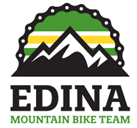 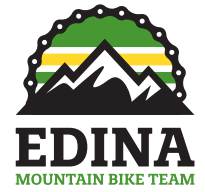 Strength training is important for mountain bikers to improve performance, prevent injuries, and enhance overall riding experience. There are many different exercises and variation options to consider. This guide is not intended to be all encompassing but is tailored specifically for mountain bikers (including an example video from Nino Schurter who knows a thing or two about mountain biking fitness). Contents of this Document:Page 1-2: Overview of strength Focus Areas, bodyweight exercise examples and foundational approach to Strength Training (Frequency -> Progression -> Recovery).Video Guides: Examples of the exercise listed and an example of more advanced options.Specific Exercise Technique Guide: 1. Focus Areas:Lower Body Strength: Strong legs are essential for pedaling power and stability on rough terrain.Core Stability: A stable core improves balance, control, and efficiency on the bike. Upper Body Strength: Helps with handling the bike, navigating obstacles, and maintaining posture.2. Exercises:Lower Body:Squats: 1-3 sets of 8-12 repsLunges: 1-3 sets of 10 reps each legBridge lifts: 1-3 sets of 8-10 repsDonkey kicks: 1-3 sets of 10 reps each legFire hydrants: 1-3 sets of 10 reps each legCore:Planks: 1-3 sets, hold for 30-60 secondsRussian Twists: 1-3 sets of 15 repsSupermans (aka Temper Tantrums): 1-3 sets of 15 repsProne breast stroke: 1-3 sets of 15 repsUpper Body:Pull-ups or Lat Pulldowns: 1-3 sets of 8-10 repsPush-ups: 1-3 sets of 10-15 repsBent-over Rows: 1-3 sets of 10 repsOverhead Shoulder Press: 1-3 sets of 8-10 reps5. Training Frequency:Aim for 2-3 strength training sessions per week, with at least one day of rest between sessions. Consider integrating strength training into your off-bike days to allow for recovery. With limited time, you can focus on upper body, core, or lower body on different days.6. Progression:Gradually increase the weight, repetitions, or difficulty of exercises as you get stronger.Strength training is most beneficial pre and early season. 7. Recovery:Prioritize rest and recovery to allow muscles to repair and grow stronger.Include stretching, foam rolling, and mobility work to prevent stiffness and improve flexibility.Adequate nutrition and hydration are essential for recovery.Video Guides:Pre-Ride Active Stretching:https://www.youtube.com/watch?v=tGi8o3_FMc0Post Ride Stretching:https://www.youtube.com/watch?v=pQWYwsxT8uICore Strength Training Ideas:https://www.youtube.com/watch?v=jnjVUJlXMLEAdvanced Strength Training Ideas (Nino Schurter):https://www.youtube.com/watch?v=X-L3HgyDRPgSpecific Exercise Technique GuideSquat Technique:Starting Position: Stand with your feet shoulder-width apart, toes pointing slightly outward. Keep your chest up, shoulders back, and core engaged for stability.Initiate the Movement: Begin the squat by hinging at your hips and pushing your buttocks back as if you're sitting back into a chair. Imagine that you're lowering yourself down rather than just bending your knees.Lowering Phase: As you lower your body, bend your knees and lower your hips towards the ground. Keep your chest lifted and your back straight. Aim to lower your hips until your thighs are parallel to the ground or as low as comfortable without compromising your form.Knee Position: Make sure your knees track in line with your toes and do not collapse inward. Your knees should not extend beyond your toes to prevent excessive strain on your knee joints.Maintain Form: Keep your weight centered over your heels throughout the movement. Avoid shifting your weight onto your toes, as this can cause you to lose balance and strain your knees.Depth: If you have the flexibility and mobility, aim to squat as low as you can while maintaining proper form. However, if you're unable to squat below parallel without compromising your form, it's okay to squat to a comfortable depth.Pushing Through the Heels: As you reach the bottom of the squat, drive through your heels to push yourself back up to the starting position. Focus on engaging your glutes, hamstrings, and quadriceps to lift your body.Hip Extension: At the top of the movement, fully extend your hips by squeezing your glutes. Stand tall with your hips fully extended and your knees straight, but not locked.Breathing: Inhale as you lower yourself into the squat, and exhale as you push yourself back up to the starting position. Focus on maintaining a steady breathing rhythm throughout the exercise.Variations: There are many variations of squats you can try, including goblet squats, sumo squats, front squats, and overhead squats. Each variation targets slightly different muscle groups and offers unique benefits.Safety Tips: Start with bodyweight squats or use light weights until you feel comfortable with the movement pattern. Pay attention to your form and avoid rounding your back or allowing your knees to cave in. If you experience any pain or discomfort, stop the exercise.Lunge Technique:Starting Position: Stand tall with your feet shoulder-width apart. Keep your shoulders relaxed and your core engaged.Step Forward: Take a big step forward with one foot. Your front knee should be bent at a 90-degree angle, positioned directly above your ankle. Back knee is slightly bent, not touching the ground.Lower Your Body: Lower your body by bending both knees until your back knee is just above the ground. Keep your torso upright and your chest lifted throughout the movement.Keep Alignment: Make sure your front knee doesn't extend past your toes to prevent strain on your knee joint. Your front thigh should be parallel to the ground, and your back knee should be hovering just above the floor.Push Back Up: Push through your front heel to straighten your front leg and return to the starting position. Keep your movements controlled and engage your glutes and quadriceps as you rise.Repeat: Complete the desired number of repetitions on one side before switching to the other leg. Aim for 8-12 repetitions per leg for 2-3 sets.Variations: You can vary your lunges by stepping backward instead of forward (reverse lunge), or by adding weights (dumbbells or barbell to increase resistance). Also try walking lunges, where you step forward into a lunge and then step forward with the back foot to continue the movement.Safety Tips: Make sure to maintain proper form throughout the exercise to prevent injury. Keep your core engaged to stabilize your body, and don't rush through the movements. If you experience any pain or discomfort, stop immediately and consult a fitness professional.Bridge Lift Technique:Starting Position: Lie on your back on a comfortable surface, such as a yoga mat, with your knees bent and feet flat on the floor. Keep your arms relaxed by your sides with your palms facing down.Engage Your Core: Take a deep breath in and as you exhale, gently engage your core muscles by drawing your navel towards your spine. This will help stabilize your pelvis throughout the exercise.Initiate the Movement: Press through your heels and squeeze your glutes as you lift your hips off the ground. Your body should form a straight line from shoulders to knees at the top of the movement.Focus on Form: Avoid arching your back excessively as you lift your hips. Instead, aim to keep your spine in a neutral position by engaging your abdominal muscles and maintaining a slight posterior pelvic tilt.Squeeze at the Top: At the top of the movement, pause and squeeze your glutes together tightly for a moment to maximize the activation of your buttock muscles.Lower with Control: Slowly lower your hips back down to the starting position, vertebra by vertebra, while maintaining tension in your glutes and core muscles. Avoid simply dropping hips to the ground.Repeat: Perform the desired number of repetitions, aiming for 10-15 reps to start with, depending on your fitness level. You can gradually increase the number of repetitions or add resistance, such as placing a weight plate or resistance band across your hips, as you progress.Breathing: Exhale as you lift your hips off the ground and inhale as you lower them back down.Variations: To add variety to your bridge lift exercise, you can try single-leg bridges by lifting one foot off the ground and extending it straight out in front of you while performing the movement with the other leg. This variation increases the challenge to your core and glutes.Safety Tips: Be mindful of your neck and shoulders throughout the exercise. Avoid shrugging your shoulders or tensing your neck muscles. If you experience any discomfort, especially in your lower back, stop the exercise and reassess your form.Donkey Kick Technique:Starting Position: Start on all fours with your hands directly under your shoulders and your knees directly under your hips. Keep your back flat and your core engaged to maintain stability.Engage Core Muscles: Before you begin the movement, engage your core muscles by drawing your navel toward your spine. This will help stabilize your torso throughout the exercise.Perform the Kick: Keeping your knee bent at a 90-degree angle, lift one leg up toward the ceiling, focusing on using your glute muscles to lift the leg. Imagine pushing the sole of your foot toward the ceiling as you lift.Maintain Form: As you lift your leg, avoid arching your back or twisting your hips. Keep your torso stable and your hips squared to the ground throughout the movement.Squeeze at the Top: At the top of the movement, pause and squeeze your glutes to maximize muscle activation. Focus on contracting your glute muscles as you hold the position for a moment.Lower with Control: Slowly lower your leg back down to the starting position, maintaining tension in your glutes and core muscles. Avoid simply dropping your leg to the ground.Repeat on Both Sides: Complete the desired number of repetitions on one side before switching to the other leg. Aim for 10-15 repetitions per leg to start with, depending on your fitness level.Breathing: Exhale as you lift your leg and inhale as you lower it back down. Focus on maintaining a steady breathing rhythm throughout the exercise.Variations: To increase the intensity of the exercise, you can add ankle weights or resistance bands around your ankles. You can also try pulsing at the top of the movement or holding the lifted position for longer periods to increase the challenge to your glute muscles.Safety Tips: Be mindful of your body alignment throughout the exercise to prevent strain or injury. Keep your movements controlled and avoid swinging your leg or using momentum to lift it. If you experience any discomfort, especially in your lower back, stop the exercise and reassess your form.Fire Hydrant Technique:Starting Position: Begin on all fours with your hands directly under your shoulders and your knees directly under your hips. Keep your back flat and your core engaged to maintain stability.Engage Core Muscles: Before you begin the movement, engage your core muscles by drawing your navel toward your spine. This will help stabilize your torso throughout the exercise.Perform the Movement: Keeping your knee bent at a 90-degree angle, lift one leg out to the side, away from your body. Imagine lifting your knee towards the ceiling while keeping your foot flexed.Maintain Form: As you lift your leg, keep your torso stable and avoid arching your back or twisting your hips. Keep your hips squared to the ground throughout the movement.Squeeze at the Top: At the top of the movement, pause and squeeze your glutes to maximize muscle activation. Focus on contracting your glute muscles as you hold the position for a moment.Lower with Control: Slowly lower your leg back down to the starting position, maintaining tension in your glutes and core muscles. Avoid simply dropping your leg to the ground.Repeat on Both Sides: Complete the desired number of repetitions on one side before switching to the other leg. Aim for 10-15 repetitions per leg to start with, depending on your fitness level.Breathing: Exhale as you lift your leg and inhale as you lower it back down. Focus on maintaining a steady breathing rhythm throughout the exercise.Variations: To increase the intensity of the exercise, you can add ankle weights or resistance bands around your ankles. You can also try pulsing at the top of the movement or holding the lifted position for longer periods to increase the challenge to your glute muscles.Safety Tips: Be mindful of your body alignment throughout the exercise to prevent strain or injury. Keep your movements controlled and avoid swinging your leg or using momentum to lift it. If you experience any discomfort, especially in your lower back, stop the exercise and reassess your form.Plank Technique:Starting Position: Begin by getting into a push-up position, with your hands placed directly under your shoulders and your body forming a straight line from your head to your heels. Your feet should be hip-width apart.Engage Your Core: Tighten your abdominal muscles and squeeze your glutes to stabilize your body. Imagine pulling your belly button towards your spine to engage your deep core muscles.Neutral Spine: Keep your head in line with your spine, neither drooping nor craning upwards. Your neck should be relaxed, and your gaze should be towards the floor, about a foot in front of your hands.Hold the Position: Maintain this position for the desired duration. Beginners may start with 10-20 seconds and gradually increase the time as they get stronger. Aim to hold the plank for at least 30 seconds to one minute for optimal benefits.Breathe: Remember to breathe steadily throughout the exercise. Inhale deeply through your nose and exhale slowly through your mouth.Avoid Sagging or Raising Your Hips: Ensure that your body remains in a straight line from head to heels throughout the exercise. Avoid letting your hips sag towards the floor or raising them too high, which can place unnecessary strain on your lower back.Modify as Needed: If you find the traditional plank too challenging, you can modify it by dropping your knees to the floor while keeping your core engaged. This variation, often called a "knee plank," reduces the intensity while still providing benefits.Listen to Your Body: If you feel any discomfort or pain, especially in your lower back, stop the exercise immediately. It's essential to maintain proper form to prevent injury.Gradually Increase Difficulty: As you become more comfortable with the plank, you can progress by increasing the duration of the hold, trying different variations (such as side planks or plank with leg lifts), or incorporating additional challenges like lifting one arm or leg off the ground.Russian Twist Technique:Starting Position: Sit on the floor with your knees bent and your feet flat on the ground. Lean back slightly at about a 45-degree angle while keeping your back straight. Your torso and thighs should form a V-shape.Engage Your Core: Tighten your abdominal muscles to stabilize your torso. This engagement will help support your lower back throughout the exercise.Interlock Your Hands or Hold a Weight: Extend your arms straight out in front of you, clasping your hands together or holding a weight (such as a dumbbell, medicine ball, or kettlebell) with both hands. Your arms should be parallel to the floor.Twist Your Torso: While keeping your lower body stationary, rotate your torso to the right as far as comfortable, aiming to touch the weight or your hands to the floor beside your hip. Exhale as you twist.Return to Center: Slowly reverse the twist, bringing the weight or your hands back to the center. Inhale as you return to the starting position.Twist to the Opposite Side: Repeat the twisting motion, this time rotating your torso to the left and aiming to touch the weight or your hands to the floor beside your left hip. Exhale as you twist.Maintain Control: Focus on controlling the movement with your core muscles rather than using momentum. Avoid jerking or swinging your upper body, as this can strain your lower back and diminish the effectiveness of the exercise.Keep Your Feet Grounded: Throughout the exercise, keep your feet firmly planted on the ground to maintain stability and support your lower back.Control Your Breathing: Coordinate your breathing with the twisting motion. Exhale as you twist to the side and inhale as you return to the center.Repeat: Continue alternating sides for the desired number of repetitions or time duration. Aim for 10-20 repetitions per set, or perform the exercise for 30-60 seconds.Progression: As you become more proficient, you can increase the difficulty by holding a heavier weight or lifting your feet off the ground to hover a few inches above the floor while maintaining balance and control.Superman Technique:Starting Position: Lie face down on a mat or flat surface with your arms extended overhead and your legs straight out behind you. Your body should be fully extended, with your palms facing down and your thumbs pointing towards the ceiling.Engage Your Core: Tighten your abdominal muscles to support your lower back and stabilize your spine throughout the exercise. This will help protect your back and maintain proper form.Lift Your Chest and Legs: In one fluid motion, simultaneously lift your chest, arms, and legs off the ground. Focus on using your lower back muscles to initiate the movement, rather than relying solely on your arms or legs.Squeeze Your Glutes: As you lift, squeeze your glutes (the muscles in your buttocks) to further engage your posterior chain and maintain stability in your hips.Keep Your Neck Neutral: Avoid straining your neck by keeping it in a neutral position. Your gaze should be towards the floor, and your neck should remain aligned with your spine.Hold the Top Position: Hold the lifted position for 2-3 seconds, focusing on contracting your lower back muscles and maintaining tension throughout your body.Lower with Control: Slowly lower your chest, arms, and legs back down to the starting position with control. Avoid dropping or flopping down, and maintain engagement in your core and glutes as you descend.Repeat: Perform the Superman exercise for the desired number of repetitions. Aim for 10-15 repetitions per set, or adjust based on your fitness level and goals.Breathing: Exhale as you lift your chest and legs off the ground, and inhale as you lower back down to the starting position. Focus on maintaining a steady and controlled breathing pattern throughout the exercise.Modify as Needed: If you find the full Superman exercise too challenging, you can start by lifting only your upper body (chest and arms) off the ground while keeping your legs on the floor. Gradually work up to lifting both your upper and lower body for the full Superman movement.Prone Breaststroke Technique:Starting Position: Lie face down on a mat or flat surface with your arms extended overhead and your legs straight out behind you. Your body should be fully extended, and your palms should be facing down.Engage Your Core: Tighten your abdominal muscles to support your lower back and stabilize your spine throughout the exercise. This will help maintain proper form and protect your back.Lift Your Chest and Legs: In one smooth motion, simultaneously lift your chest, arms, and legs off the ground. Your arms should move outwards and downwards in a sweeping motion, mimicking the breaststroke pull, while your legs should move in a kicking motion, mimicking the breaststroke kick.Squeeze Your Shoulder Blades: As you lift your chest off the ground, focus on squeezing your shoulder blades together to engage the muscles of your upper back.Coordinate Arm and Leg Movements: As your arms move outwards and downwards, your legs should perform a simultaneous kicking motion. The legs should bend at the knees and draw up towards the hips, then extend outwards and straighten as you kick.Breathe: Exhale as you lift your chest and legs off the ground, and inhale as you lower back down to the starting position. Focus on maintaining a steady and controlled breathing pattern throughout the exercise.Hold and Control the Movement: Hold the lifted position for a brief moment to engage the muscles fully, then lower back down to the starting position with control. Avoid dropping or flopping down, and maintain engagement in your core and back muscles as you descend.Repeat: Perform the prone breaststroke exercise for the desired number of repetitions. Aim for 10-15 repetitions per set, or adjust based on your fitness level and goals.Modify as Needed: If you find the full prone breaststroke exercise too challenging, you can start by lifting only your upper body (chest and arms) off the ground while keeping your legs on the floor. Gradually work up to lifting both your upper and lower body for the full exercise.Pullup Technique:Grip the Bar: Stand underneath a pull-up bar and grip it with your palms facing away from you (overhand grip). Your hands should be slightly wider than shoulder-width apart. Ensure your grip is secure.Hang: Jump or step off the ground, allowing your body to hang freely from the bar. Your arms should be fully extended, and your feet should not touch the ground.Engage Your Core: Tighten your abdominal muscles to stabilize your body and prevent excessive swinging or kipping. Your body should form a straight line from your head to your heels.Initiate the Pull: Begin the pull-up by retracting your shoulder blades and pulling your chest towards the bar. Focus on using your back muscles (especially your lats) to initiate the movement, rather than relying solely on your arms.Drive Your Elbows Down: As you pull yourself up, drive your elbows downwards towards the floor. This engages more of the back muscles and helps to pull your body up efficiently.Chin Over Bar: Continue pulling until your chin clears the bar. Aim to get your chin as high above the bar as possible without straining your neck or compromising your form.Lower with Control: Once your chin is above the bar, lower yourself back down with control. Resist the urge to drop quickly; instead, focus on maintaining tension in your muscles throughout the descent.Full Extension: Extend your arms completely at the bottom of the movement, returning to the starting position with your arms fully straightened.Repeat: Perform the desired number of repetitions. Start with a number that challenges you but allows you to maintain proper form. As you get stronger, you can increase the number of reps or add additional sets.Modify as Needed: If you're unable to perform a full pull-up yet, you can start with assisted pull-ups using a resistance band or a pull-up machine at the gym. Alternatively, you can do negative pull-ups by starting at the top of the movement and lowering yourself down slowly.Rest and Recovery: Allow for adequate rest between sets to prevent fatigue and maintain proper form. Take breaks as needed and listen to your body. Remember to prioritize proper form and technique over the number of repetitions. It's better to do fewer pull-ups with correct form than to do more with poor form, as this can lead to injury.Pushup Technique:Starting Position: Begin in a plank position with your hands placed slightly wider than shoulder-width apart on the ground. Your wrists should be aligned with your shoulders, and your fingers should be spread out for stability. Your body should form a straight line from your head to your heels, with your feet together.Engage Your Core: Tighten your abdominal muscles and squeeze your glutes to stabilize your body. Your core should remain engaged throughout the exercise to maintain proper form and prevent your lower back from sagging.Lower Your Body: Lower your body towards the ground by bending your elbows. Keep your elbows close to your sides as you lower yourself down. Your chest should descend towards the ground, and your elbows should form approximately a 45-degree angle with your body.Maintain Neutral Spine: Keep your head in line with your spine, neither looking up nor dropping your chin towards your chest. Your neck should be relaxed, and your gaze should be slightly forward.Depth: Lower your body until your chest is just above or lightly touching the ground. Ensure that your body remains in a straight line from head to heels throughout the movement.Push Back Up: Press through your palms and straighten your arms to push yourself back up to the starting position. Focus on using the muscles of your chest, shoulders, and triceps to drive the movement.Exhale on the Way Up: Exhale as you push yourself back up to the starting position. This helps to engage your core and maintain stability throughout the movement.Maintain Control: Avoid locking out your elbows at the top of the movement. Keep a slight bend in your elbows to maintain tension in your muscles and prevent strain on your joints.Repeat: Perform the desired number of repetitions. Start with a number that challenges you but allows you to maintain proper form. As you get stronger, you can increase the number of reps or add additional sets.Modify as Needed: If you're unable to perform full push-ups yet, you can start with modified push-ups on your knees or against an elevated surface, such as a bench or a wall. Focus on maintaining proper form and gradually progress to full push-ups as you build strength.Rest and Recovery: Allow for adequate rest between sets to prevent fatigue and maintain proper form.Bent-over Row Technique:Starting Position: Stand with your feet shoulder-width apart, holding a barbell, dumbbells, filled water bottles, or kettlebells in front of your thighs with an overhand grip (palms facing towards you). Keep a slight bend in your knees.Hinge at the Hips: Bend forward at your hips while maintaining a straight back. Your torso should be roughly parallel to the ground, and your arms should hang straight down towards the floor. Keep your spine neutral and avoid rounding or arching your back.Engage Your Core: Tighten your abdominal muscles to stabilize your spine and prevent your lower back from sagging. Your core should remain engaged throughout the exercise.Initiate the Row: Pull the weight towards your lower chest or upper abdomen by retracting your shoulder blades and bending your elbows. Focus on squeezing your shoulder blades together as you pull the weight towards your body.Keep Elbows Close to Your Body: Keep your elbows close to your sides as you row the weight towards you. Avoid flaring your elbows outwards, as this can place unnecessary strain on your shoulders.Drive Your Elbows Back: Focus on driving your elbows back and squeezing your back muscles as you pull the weight towards your body. Your hands should come to just below your chest or slightly above your abdomen at the top of the movement.Maintain a Controlled Tempo: Lower the weight back down towards the starting position in a controlled manner, resisting the urge to let it drop quickly. Maintain tension in your muscles throughout the movement.Full Range of Motion: Lower the weight until your arms are fully extended, and your shoulders are stretched at the bottom of the movement. Aim for a full range of motion while maintaining proper form.Breathing: Exhale as you pull the weight towards your body, and inhale as you lower it back down. Focus on maintaining a steady breathing pattern throughout the exercise.Repeat: Perform the desired number of repetitions. Start with a weight that allows you to perform the exercise with proper form for 8-12 repetitions, and gradually increase the weight as you get stronger.Rest and Recovery: Allow for adequate rest between sets to prevent fatigue and maintain proper form. Take breaks as needed and listen to your body.Overhead Shoulder Press TechniqueStarting Position: Begin by standing with your feet shoulder-width apart. Hold a barbell, dumbbells, or kettlebells at shoulder height, with your palms facing forward. If using a barbell, grip it slightly wider than shoulder-width apart.Engage Your Core: Tighten your abdominal muscles to stabilize your spine and maintain a neutral posture throughout the exercise. Your torso should be upright, and your back should be straight.Press the Weight Overhead: Exhale as you press the weight directly overhead, extending your arms fully. Your elbows should be locked out at the top of the movement, but avoid hyperextending them.Keep Your Head Aligned: Ensure that your head remains aligned with your spine throughout the movement. Avoid jutting your head forward or tilting it backward.Maintain Control: Use a controlled motion as you press the weight overhead, avoiding any sudden or jerky movements. Focus on engaging the muscles of your shoulders and upper back to lift the weight.Avoid Shrugging Your Shoulders: As you press the weight overhead, avoid shrugging your shoulders towards your ears. Instead, focus on keeping your shoulders down and away from your ears to avoid unnecessary strain.Lower the Weight with Control: Inhale as you lower the weight back down to shoulder height in a slow and controlled manner. Keep your elbows slightly in front of your body to maintain tension in your shoulders and chest.Maintain a Neutral Spine: Throughout the exercise, keep your spine in a neutral position, avoiding excessive arching or rounding of your back.Full Range of Motion: Lower the weight until your elbows are at or slightly below shoulder level, allowing for a full range of motion. This ensures that you're engaging the muscles through their entire range of movement.Repeat: Perform the desired number of repetitions. Start with a weight that allows you to perform the exercise with proper form for 8-12 repetitions, and gradually increase the weight as you get stronger.Rest and Recovery: Allow for adequate rest between sets to prevent fatigue and maintain proper form. Take breaks as needed and listen to your body.